APPENDIXSensitivity AnalysisIn the sensitivity analysis, we analyzed all patients who received any 24-hr PRBC transfusion, without excluding those who lacked documentation of hemorrhagic injury (see Methods for details).Those 89 patients excluded from the primary analysis because they received PRBC transfusion without a documented hemorrhagic injury tended to have a reduced injury severity score [median 20, interquartile range (IQR) 11-34], a reduced proportion of abdominal AIS ≥ 3 (11%), and a reduced overall 24-hr PRBC volume (median 2, IQR 2-4) as compared with 106 patients in the primary patient population who received PRBC transfusion and had a documented hemorrhagic injury (median injury severity score 27, IQR 17-41, abdominal AIS ≥ 3 in 55%, 24-hr PRBC volume median 5, IQR 2-10).In the sensitivity analysis (i.e., all patients who received any 24-hr PRBC transfusion, without excluding those who lacked documentation of hemorrhagic injury), the specificity was identical to the primary analysis 87% (85-89% CI) for 749 patients with zero 24-hr PRBC volume. However, the sensitivity for hemorrhage trended lower in the sensitivity analysis: for the 40 patients who received 9 or more units of PRBCs, sensitivity was 70% (53-83%) in the sensitivity analysis versus 76% (59-89% CI) from the primary analysis. Logistic regression modeling of the likelihood of APPRAISE hemorrhage notification as a function of 24-hr PRBC transfusion volume (see Supplemental Fig. 1) was similar to the primary analysis (see Fig. 2).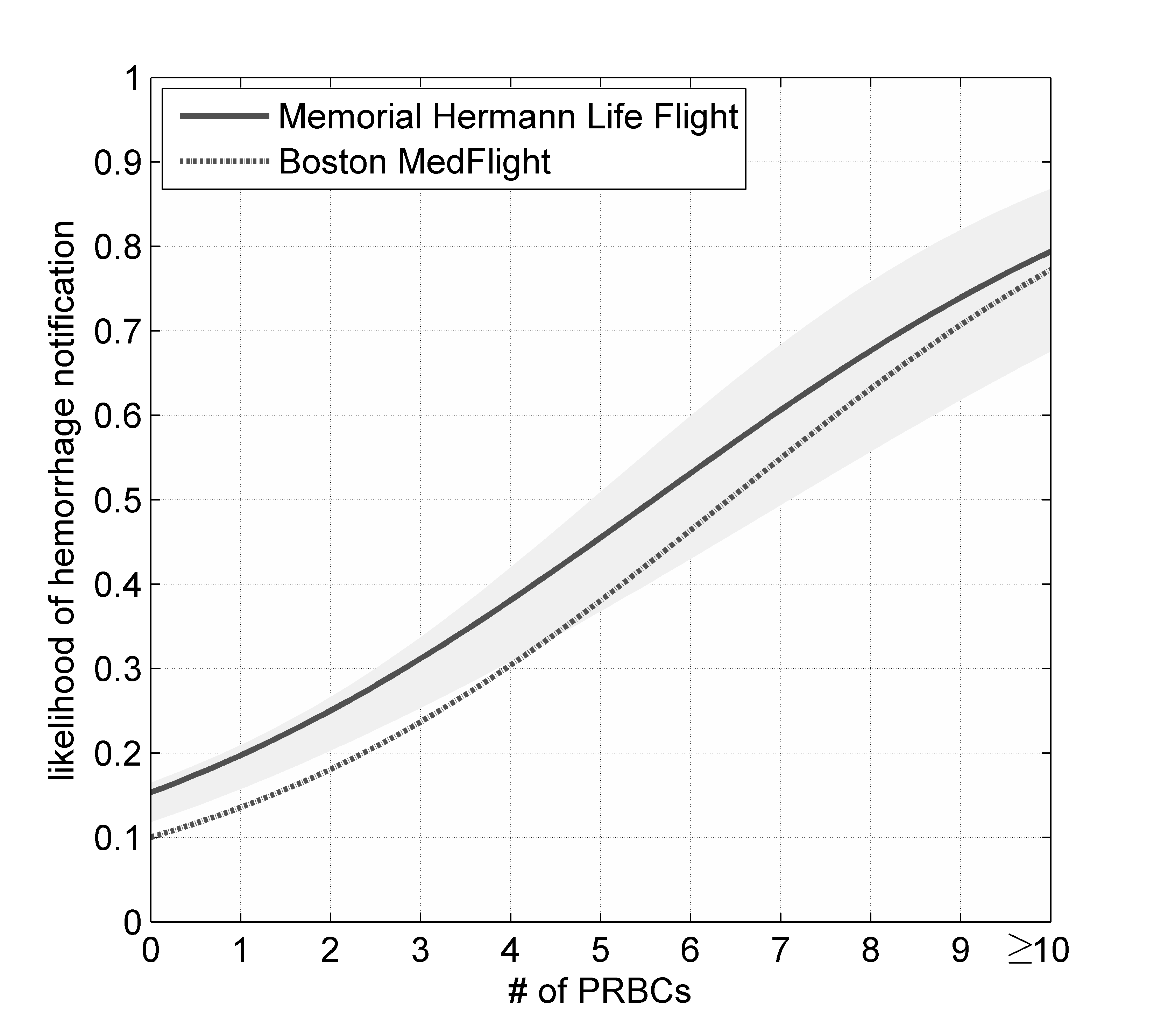 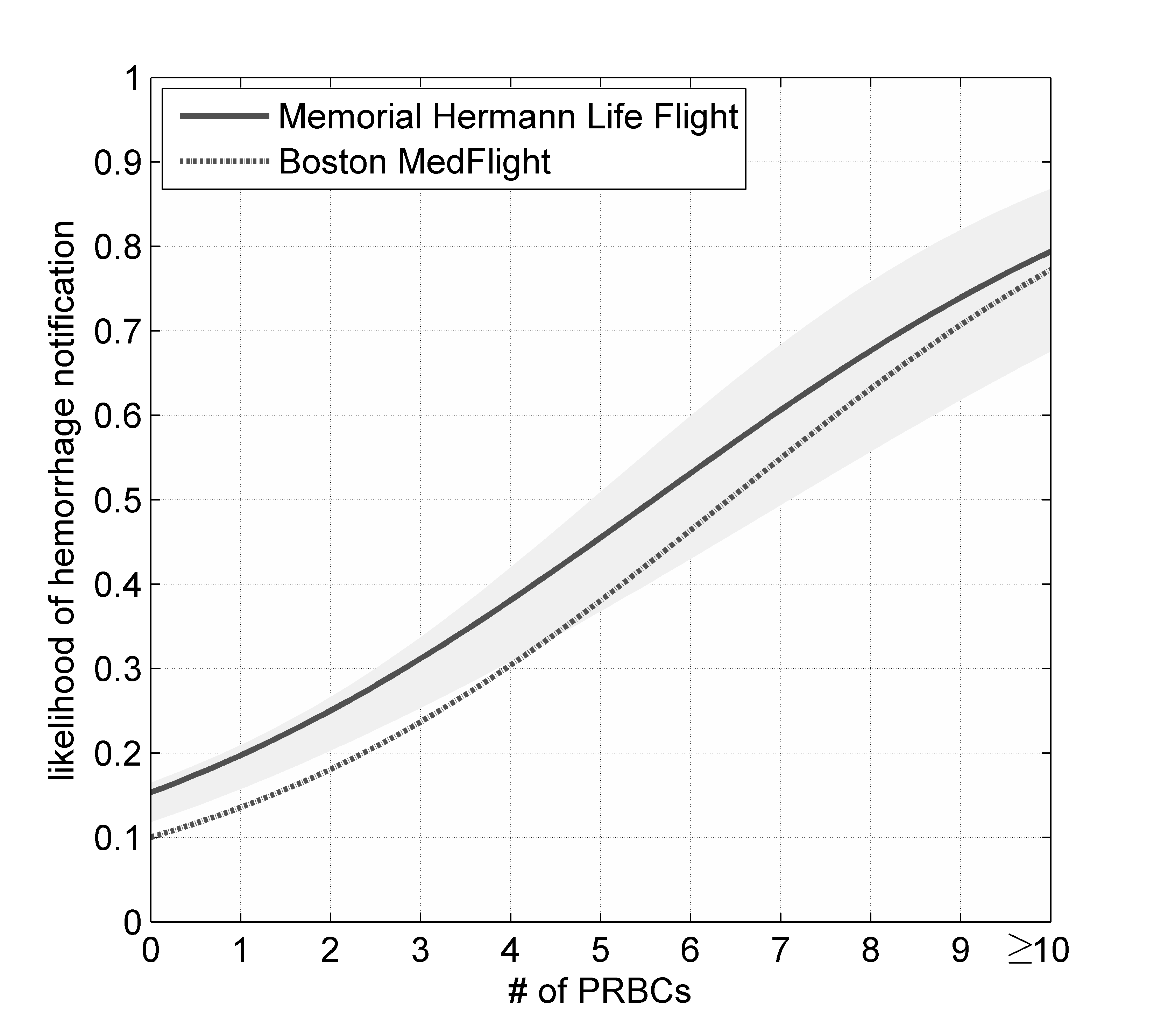 